 Δ. Σ. ΓενναδίουΌνομα:______________   Ημ:___________		Βαθμός:________/20
1. Να υπολογίσεις τα γινόμενα όπως στο παράδειγμα. 543 x 9 = (500 x 9) + (40 x 9) + (3 x 9)= 4500 + 360 + 27 = 4.887 682 x 7 = ……………………………………………………………………………………………………. 33 x 5 = ……………………………………………………………………………………………………….Να κυκλώσεις τα πολλαπλάσιατου 10.30,          27,            485,          38,       400,        880,       3.090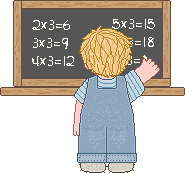 του 5.745,        388,           1.115,         400,          280,         604,        905του 2.36,         44,        28,      55,         72,          106,         338,        100Να υπολογίσεις τα γινόμενα.44 x 10 = ________	57 x 10 = ________		35 x 1.000 = _______34 Χ 100 = ________	27 Χ 1.000 = ________		42 Χ 100 = _______    9 x 40 = 360                 40 x 50 =  ______ 	6 x 300 = ______         50 x 800 =________Να υπολογίσεις τα γινόμενα όπως στο παράδειγμα.Λύσε τους παρακάτω πολλαπλασιασμούς κάθετα και κάνε τις δοκιμές τους :	    52 x 47 =      	  64 x 36 =	       	         Υπολόγισε τα γινόμενα με τη βοήθεια των πινάκων.	      18 x 54 = ……..	   19 x 46 = ……..10              8  	10		950		40  4		 6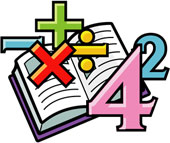 